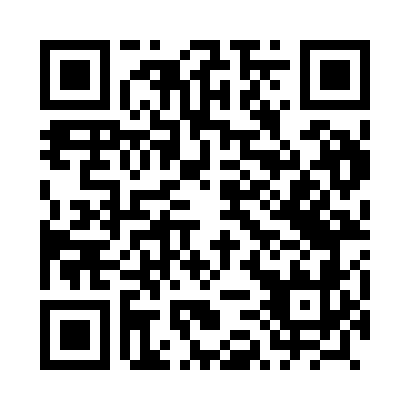 Prayer times for Goscinna, PolandWed 1 May 2024 - Fri 31 May 2024High Latitude Method: Angle Based RulePrayer Calculation Method: Muslim World LeagueAsar Calculation Method: HanafiPrayer times provided by https://www.salahtimes.comDateDayFajrSunriseDhuhrAsrMaghribIsha1Wed2:465:1312:395:458:0510:222Thu2:425:1212:385:468:0610:253Fri2:395:1012:385:478:0810:284Sat2:355:0812:385:488:0910:315Sun2:315:0612:385:498:1110:346Mon2:285:0512:385:508:1310:377Tue2:245:0312:385:518:1410:418Wed2:235:0112:385:528:1610:449Thu2:234:5912:385:538:1710:4510Fri2:224:5812:385:548:1910:4611Sat2:214:5612:385:558:2010:4712Sun2:214:5512:385:568:2210:4713Mon2:204:5312:385:578:2310:4814Tue2:204:5212:385:588:2510:4815Wed2:194:5012:385:598:2610:4916Thu2:184:4912:385:598:2810:5017Fri2:184:4712:386:008:2910:5018Sat2:174:4612:386:018:3110:5119Sun2:174:4512:386:028:3210:5220Mon2:164:4312:386:038:3410:5221Tue2:164:4212:386:048:3510:5322Wed2:154:4112:386:048:3610:5423Thu2:154:4012:386:058:3810:5424Fri2:154:3912:386:068:3910:5525Sat2:144:3712:396:078:4010:5526Sun2:144:3612:396:078:4110:5627Mon2:144:3512:396:088:4310:5728Tue2:134:3412:396:098:4410:5729Wed2:134:3412:396:108:4510:5830Thu2:134:3312:396:108:4610:5831Fri2:124:3212:396:118:4710:59